Покрајинском секретаријату за пољопривреду, водопривреду и шумарство, као органу државне управе на територији АПВојводине поверени су послови инспекцијског надзора у области водопривреде према чл. 196.ставу 4. из надлежности дефинисане чл.196.став 1.2. и 4..199.202.205 и 207.Закона о водама („Сл.гласник РС“, бр.30/2010, 93/2012 и 101/2016).НАДЛЕЖНОСТ ВОДНЕ ИНСПЕКЦИЈЕ И ЦИЉЕВИВодна инспекција врши предузимање мера за обезбеђивање извршења закона, других прописа и општих аката који се односе на изградњу нових и реконструкцију постојећих објеката и извођење других радова који могу утицати на промене у водном режиму; заштиту вода од загађивања; контролу квалитета површинских и подземних вода; надзор над законитошћу аката јавних водопривредних предузећа којима се решава о правима и дужностима грађана, предузећа и других правних лица; надзор над радом предузећа и других правних лица којима је поверено вршење јавних овлашћења; надзор над радом предузећа и других правних лица који се старају о одбрани од поплава, праћење и анализирање спровођења закона, других прописа и општих аката донетих на основу Закона       Поред инспекцијског надзора инспекција врши управни надзор и учествује у првостепеном и другостепеном управном поступку и врши праћење и анализирање спровођења закона, других прописа и општих аката донетих на основу закона.      Циљеви рада водне инспекције су побољшање стања у областима:заштите од штетног дејства вода,коришћења вода,уређење водотока и других вода,експлоатације речног наноса, заштите вода, грађења  на водном земљишту, прикупљању података за обрачун накнада и обезбеђење високих стандарда водоснабдевања становништва.Покретање и спровођење инспекцијских надзораПоступак инспекцијског надзора покреће сеи спроводи у складу са одредбама Закона о инспекцијском надзору.Приликом спровођења инспекцијског надзора водни инспектори се придржавају одредаба Закона о водама и Закона о општем управном поступку и релевантних процедура и оперативних упутстава које је израдио Надлежни орган.Обавезно је коришћење контролних листа из апликације инспектор.Налагање мера се врши решењем у складу са чл.202 и чл.205.Закона о водама.1.ПЛАНИРАЊЕ ИНСПЕКЦИЈСКИХ НАДЗОРА       План је сачињен на основу законoм прописаног садржаја, потреба спровођења одређених врста контроле, и на основу досадашњег искуства у спровођењу инспекцијског надзора по областима из надлежности водне инспекције.     Редовне инспекцијске контроле су планиране  да омогућe реализaцију што ефикаснијих контрола.     Посебан акценат је стављен на редован рад и редовне контроле,спровођење ванредних у прописаним роковима и предузимање мера у хитним интервенцијама.Саветодавна подршка се пружа у координираним акцијама са водном инспекцијом Републичке дирекције за воде,Министарства пољопривреде, водопривреде и шумарства.     На основу констатованог стања на терену, предузимаће се неопходне и законом прописане управне и друге мере у смислу утврђивања одговорности и извршења обавеза санирања евентуално насталих штета у акцидентним ситуацијама, као и покретање  поступака санкционисања за одговорна лица и субјекте, како у домену прекршаја, привредног преступа, тако и кривичне одговорности.2.УЧЕСТАЛОСТ И ОБУХВАТ ВРШЕЊА ИНСПЕКЦИЈСКОГ НАДЗОРА ПО ОБЛАСТИМА  И СВАКОМ ОД СТЕПЕНА РИЗИКАВодна инспекција је дефинисала приоритете у раду на основу ранијих контрола, и то:-контроле брана,одбрамбене линије насипа 1 реда,контрола планова за одбрану од поплава и спровођење истих,контрола система за одводњавање,експлоатација речног материјала-за период јануар-децембар,фебруар-децембар,март-децембар и мај-децембар.наводњавање и одводњавање-период мај-август.основно и посебно коришћење вода јануар-мај и мај-август и период септембар-децембар. рад изграђених пречистача отпадних вода индустријских предузећа и контроле загађења водних објеката отпадним водама индустрије-период од фебруара-децембра.У области одређивања ризика водопривреде Институт „Јарослав Черни“је ангажован од РД за воде,Београд за израду Студије процене ризика и у току је достављање података о стању водних обеката-слабих тачака и угрожености пољ.земљишта од сувишних вода у претходном периоду и др.,од стране ЈВП“Воде Војводине“за територију АПВ-а.Институт је доставио ЈВП“Воде Војводине“ Прелиминарну процену ризика од поплава на територији републике Србије III фаза                         ,које водна инспекција не може користити за процене ризика приликом прављења плана за 2018.годину,те ће се исти одређивати преко контролних листа у контролама.Такође ће се користити евиденција субјеката Списак загађивача који своје отпадне воде испуштају у отворене водотоке ван хидросистема-евиденција ЈВП“Воде Војводине“, за критеријум учесталости вршења инспекцијског надзора.Учесталост инспекцијских контрола према приказаном степену ризика у табели укупних контрола ће бити у складу са степеном ризика и то:-за незнатан -1годишње,низак 2хгодишње,средњи 2-3хгодишње,висок 1хмесечно за дати период и критичан 1х месечно.3.ПРЕГЛЕД НАДЗИРАНИХ СУБЈЕКАТА КОД КОЈИХ ЋЕ СЕ ВРШИТИ НАДЗОР,ОДНОСНО ДЕЛАТНОСТИ ИЛИ АКТИВНОСТИ КОД КОЈИХ ЋЕ СЕ ВРШИТИ НАДЗОР/АКО ЈЕ ПРЕВЕЛИК БР. ИЛИ НИЈЕ МОГУЋЕ УТВРДИТИ НАДЗИРАНЕ СУБЈЕКТЕЗбог превеликог броја надзираних субјеката  и водних објеката за који се од ЈВП-а добијају информације о критичним тачкама у јануару 2018.  преглед је дат по областима водне делатности и броју објеката -Заштита од штетног дејства вода/В/-61 контрола12 објекта за уређење водотока18 објеката-деонице главних  насипа и бране и акумулације6 објеката-главни канали и ЦС за одводњавање површине преко 100ха10 субјеката који копају речни материјал из корита водотока15 општинских планова 2.реда.-Заштита вода од загађења/З/-117 контрола10 јавних комуналних предузећа 5 објеката фарми15 објеката бензинскихстаница87 објеката регистрованих потенцијалних загађивача и то-индустријска  предузећа укупно 48/14 кланица,5 млекара,5 шећерана,5 прерада воће и поврће, 4 уљаре,2 кожаре, 3 термоелектране и остале инд.10/-Коришћење и употреба вода/К/-54 контроле20 јавних комуналних предузећа и инд.предузећа6 сокове и пиваре18 система за наводњавање5 базени5 објеката рибњака-остало према Закону о водама.-18 контрола-18 контрола пословних књига обвезника плаћања накнада и водних аката и водне документације за израду просторних планова и планова газдовања на водном подручју.4.ТЕРИТОРИЈАЛНО ПОДРУЧЈЕ НА КОМЕ ЋЕ СЕ ВРШИТИ ИНС.НАДЗОРОдељење водне инспекције врши надзор на подручју Аутономне покрајине Војводине, односно на седам Управних округа,за Западнобачки,Севернобачки и Севернобанатски округ- инспектор Чедомир Ћелић,за Јуужнобачки,Средњебанатски и Севернобанатски округ инспектор Хармат Чаба и Вељко Комад /заједничка контрола/,Јужнобанатски и Средњебанатски округ-инспектор Саша Гајић и Марија Новаковић за Сремски округ редовне контроле и а за сложеније ванредне на целој  територији АПВ-а.5.ПРОЦЕЊЕН РИЗИК ЗА НАДЗИРАНЕ СУБЈЕКТЕ ,ОДНОСНО ДЕЛАТНОСТИ ИЛИ АКТИВНОСТИ КОЈЕ ћЕ СЕ НАДЗИРАТИ ИЛИ ТЕРИТОРИЈАЛНО ПОДРУЧЕ  Прецизније процене ризика код водопривредне делатности ће бити могућа након израде и доставе методологије Института „Јарослав Черни“,Београд.За 2018.годину извршена је самостална процена ризика по критеријумима:-подаци из евиденција, информација по извршеним контролама и извештајима по радним циљевима усвојеним за 2016.годину и приказаним за прва три тромесечја-утврђених ризика путем осам контролних листа са важећим нумеричким вредностима по областима ЗОВ-а и индустријским објектима и објектима и радовима који могу повремено и привремено утицати на водни режим,као и -информацијама и подацима из евиденција ЈВП“Воде Војводине“Нови Сад.из 2016.године,о стању водних објеката,критичним местима и степену легалитета водних објеката у водном смислу.-односу редовних и ванредних инспекцијских надзора ивршених  у 2016.годиниМодел матрице ризикаОдреднице за степен ризикаСтепен ризика –нумеричка вредност,према контролним листама -8 контролних листа :1.КОНТРОЛНА ЛИСТА  -НАДЗОР НА ИЗГРАДЊОМ НОВИХ И РЕКОНСТРУКЦИЈИ ПОСТОЈЕЋИХ ОБЈЕКАТА И ИЗВОЂЕЊЕ ДРУГИХ РАДОВА КОЈИ МОГУ УТИЦАТИ НА ПРОМЕНЕ У ВОДНОМ РЕЖИМУ-бр.12.КОНТРОЛНА ЛИСТА НАДЗОР ПО ИЗДАТОЈ ВОДНOJ САГЛАСНОСТИ ЗА ВАЂЕЊЕ РЕЧНИХ НАНОСА –бр.23.КОНТРОЛНА ЛИСТА  НАДЗОР ПО ИЗДАТОЈ ВОДНOJ ДОЗВОЛИ бр-34.КОНТРОЛНА ЛИСТА НАДЗОР ПО ИЗДАТОЈ ВОДНOJ ДОЗВОЛИ БРАНА СА АКУМУЛАЦИЈОМ-бр45.КОНТРОЛНА ЛИСТА НАДЗОР ПО ИЗДАТОЈ ВОДНOJ ДОЗВОЛИ ЈАВНИ ВОДОВОД И РЕГИОНАЛНИ ВИШЕНАМЕНСКИ ХИДРОСИСТЕМ-бр.56.НАДЗОР ПО ИЗДАТОЈ ВОДНOJ ДОЗВОЛИ ЗА ИНДУСТРИЈСКИ И ДРУГИ ОБЈЕКАТ ЗА КОЈИ СЕ ЗАХВАТА И ДОВОДИ ВОДА ИЗ ПОВРШИНСКИХ И ПОДЗЕМНИХ ВОДА, ИНДУСТРИЈСКИ И ДРУГИ ОБЈЕКАТ ЧИЈЕ СЕ ОТПАДНЕ ВОДЕ ИСПУШТАЈУ У ПОВРШИНСКЕ ВОДЕ, ПОДЗЕМНЕ ВОДЕ ИЛИ ЈАВНУ КАНАЛИЗАЦИЈУ, ПОСТРОЈЕЊЕ ЗА ПРЕЧИШЋАВАЊЕ ОТПАДНИХ ВОДА И ОБЈЕКАТ ЗА ОДВОЂЕЊЕ И ИСПУШТАЊЕ ОТПАДНИХ ВОДА, ИНДУСТРИЈСКУ И КОМУНАЛНУ ДЕПОНИЈУ, ПОДЗЕМНО И НАДЗЕМНО СКЛАДИШТЕ ЗА НАФТУ И ЊЕНЕ ДЕРИВАТЕ И ДРУГЕ ХАЗАРДНЕ И ПРИОРИТЕТНЕ СУПСТАНЦЕ, ТЕРМОЕЛЕКТРАНА И РУДНИКЕНАМЕНСКИ ХИДРОСИСТЕМ-бр,67.КОНТРОЛНА ЛИСТА ПРЕДМЕТ ИНСПЕКЦИЈСКОГ НАДЗОРА: ДОКУМЕНТАЦИЈА ЗА ОДБРАНУ ОД ПОПЛАВА –бр.78.КОНТРОЛНА ЛИСТА ПРЕДМЕТ ИНСПЕКЦИЈСКОГ НАДЗОРА: ВОДНА АКТА, ВОДНА КЊИГА-бр.8 6.ОБЈЕКАТ И ГРУПЕ ОБЈЕКАТА-водни,индустријски,који могу утицати на режимОбјекти којим газдује ЈВП“Воде Војводине“ на територији АПВ-а чија површина је 21.506 км2, са око 2 милиона становника су-површина која се одводњава је 1.776.509 ха,дужина каналске мреже је 20.094 км са 159 ЦС са 437м3/с,под системом за наводњавање је 90.278ха а у експлоатацији  је 30.657 ха.дужина насипа на водотоцима је 1.361,84 км-на Дунаву 26%,Тиса 24%,Сава 9%,Тамиш 7%,Бегеј 12% и остало 22%.загађивача  497Водопривредних предузећа је  21 на територији АПВ.7.ПЕРИОД У КОМЕ ЋЕ СЕ ИЗВРШИТИ НАДЗОР-у 2018.години, по Закону о инспекцији  радним данима у  радно време субјеката, осим ванредних контрола и хитних интервенција.-Заштита од штетног дејства вода/В/ објекта за уређење водотока-период јан.-дец.објеката-деонице главних  насипа и бране и акумулације-период од јануара до октобраобјеката-главни канали и ЦС за одводњавање површине преко 100ха-период мај-децембарсубјеката који копају речни материјал из корита водотока од априла до децембраопштинских планова 2.реда.-од фебруара до јуна-Заштита вода од загађења/З/ јавних комуналних предузећа –од априла до јунаобјеката фарми-од маја до септембраобјеката бензинских станица-од јуна до децембраобјеката регистрованих потенцијалних загађивача и то-индустријска  предузећа – кланице-од фебруара до јуна, млекаре од јула до октобра, шећеране од јула до новемра,прерада воће и поврће од октобра до новембра, уљаре од августа до октобра,кожаре од маја до јуна,                         и  термоелектране од фебруара до марта.                     -Коришћење и употреба вода/К/ јавних комуналних предузећа и инд.предузећа од јануара до мајасокове и пиваре од фебруара до мајасистема за наводњавање од маја до августабазени од јуна до августаобјеката рибњака од септембра до децембра.-остало према Закону о водама. контроле пословних књига обвезника плаћања накнада и водних аката и водне документације за израду просторних планова и планова газдовања на водном подручју-од јануара до децембра.8.ИНФОРМАЦИЈЕ О ОБЛИЦИМА ИНСП.НАДЗОРА КОЈИ ЋЕ СЕ ВРШИТИПрема врсти надзора редован инспекцијски надзор вршиће се према динамици и плану инспекцијског надзора који је дат у плану –табела за 2018.годину.Ванредан инспекцијски надзор врши ће се када је неопходно да се, сагласно делокругу инспекције, предузму хитне мере ради спречавања или отклањања непосредне опасности по живот или здравље људи, имовину, права и интересе запослених и радно ангажованих лица, привреду, животну средину, биљни или животињски свет, јавне приходе, несметан рад органа и организација, комунални ред или безбедност; када се после доношења годишњег плана инспекцијског надзора процени да је ризик висок или критичан или промене околности; када такав надзор захтева надзирани субјекат; када се поступа по налогу Секретаријата и Министарства пољопривреде,РД за воде, Београд и представци правног или физичког лица. Потреба за ванредним надзором појављује се у водопривреди у акцидентним ситуацијама: временске непогоде, поплаве, хаваријска загађења,нарочито код појаве штета од сувишних вода и загђења водотока.Број ванредних надзора се планира према висини ризика у проценту 41% редовних-102 контрола.Контролни инспекцијски прегледи се планирају 2хмесечно по инспектору-75,Допунски инспекцијски прегледи по потреби, а саветодавне контроле 7 годишње у сарадњи са републичком водном инспекцијом по окрузима АПВ.Планирају се консултације са републичком водном инспекцијом 1-2х у три месеца.Заједничке контроле са другим инспекцијама планирају се:са инспекцијом заштите животне средине за објекте кланица  и млекара за које се издаје интегрисана дозволаса ветеринарском и инспекцијом зжс контроле објеката фармиса инс.безбедности пловидбе 1-2 контроле квартално у области вађења речног материјала, депоновања истог и загађења са пловних објеката.Контролни инспекцијски надзор врши се ради утврђивања извршења мера које су предложене или наложене надзираном субјекту у оквиру редовног или ванредног инспекцијског надзора онако како је прописано Законом. Допунски инспекцијски надзор врши се по службеној дужности или поводом захтева надзираног субјекта, ради утврђивања чињеница које су од значаја за инспекцијски надзор, а које нису утврђене у редовном, ванредном или контролном инспекцијском надзору, с тим да се може извршити само један допунски инспекцијски надзор, у року који не може бити дужи од 30 дана од окончања редовног, ванредног или контролног инспекцијског надзора.Нагласак у раду и поступању ВОДНЕ  инспекције је на редовном и превентивном надзору који се планира у форми састанака са представницима локалне самоуправе, шумских управа и привредника10.ПОДАТЦИ О РЕСУРСИМА ИНСПЕКЦИЈЕ КОЈИ ЋЕ БИТИ ОПРЕДЕЉЕНИ ЗА ВРШЕЊЕ ИНС.НАДЗОРАматеријални,технички ,кадровски у 2016..приручник за водне инспекторе и процедуре,учешће у радној групи координационе комисије предствавника покрајинске инспекције-чл.12.ЗИН-аОдељење има 4 инспектора  и 1 начелника.   Материјално техничка опремљеност  Нису обезбеђени  тренинзи, курсеви, семинари и слично за водну инспекцијуНема израђених радних процедура,нити приручник за водне инспекторе,као ни учешће у радној групи координационе комисије.У материјалном погледу инспектори имају службена кола, уређај за извештавање.сужбене мобилне телефоне.   Потребни су курсеви страних језика и ЕЦДЛ курс.9.ПЛАНИРАНЕ МЕРЕ И АКТИВНОСТИ:-ПРЕВЕНТИВНОГ ДЕЛОВАЊА ИНСПЕКЦИЈЕ                                    -ЗА СПРЕЧАВАЊЕ ОБАВЉАЊА ДЕЛАТНОСТИ И ВРШЕЊА АКТИВНОСТИ НЕРЕГИСТРОВАНИХ  СУБЈЕКАТАЗаконом о инспекцијском надзору (члан 13) инспекција је дужна да делује превентивно. Превентивно деловање је изузетно важно у раду водне инспекције због тога што се ради о водним објектима и успостављању Законом прописаном режиму и новим успостављеним режимима субјеката,  који чињенично не могу утицати на природне појаве, већ настоје (поштујући закон и природне услове) да управљачким мерама подрже природне процесе и врше сталан мониторинг истих како би у сваком тренутку, обзиром на дате околности, могли правовремено реаговати.Осим  деловања инспекције објављивањем важећих прописа, планова инспекцијског надзора и контролних листа, обавештавањем јавности о променама прописа и правима и обавезама за надзиране субјекте који из њих произлазе, пружањем стручне и саветодавне подршке надзираном субјекту спроводиће се превентивни инспекцијски надзор усмерен подстицању и подржавању законитости и безбедности пословања и поступања и спречавању настанка штетних последица по законом и другим прописом заштићена добра, права и интересе, нарочито када се утврди да постоје рани знаци вероватноће њиховог настанка.У области водопривреде нерегистровани субјекти су они који се баве водном делатношћу без лиценце по чл.112 Закона о водама,а што је ова инспекција упретходном периоду исконтролисала-јавна комунална предузећа и водопривредна предузећа. тако да је мала вероватноћа појаве нелегалног рада.Остали елементи од значаја за планирање и вршење инспекцијског надзораРесурси којима располаже водна инспекција нису довољни за квалитетно извршавање планираних задатака код СУБЈЕКТА КОНТРОЛЕ: Наведени у тачки бр.6.Један инспектор покрива територију више од два округа.Обука инспектора је недовољна, дисконтинуирана и не може бити само у надлежности посредно или непосредно претпостављених инспекторима, већ мора бити систематична и редовна делатност.Потребно је да се омогући инспекторима да имају активније учешће у давању предлога и сугестија када се говори о Законској регулативи, јер сугестије са терена могу бити добро дошле у доношењу или измени прописа. На пример код расправе и доношења Закона о инспекциском надзору, нису у довољној мери консултовани људи на терену, тако да већ има  проблема у примени истог. 11.ОЧЕКИВАНИ ОБИМ ВАНРЕДНИХ ИНС.НАДЗОРА –СА ОБРАЗЛОЖЕЊЕМПЛАН ЈЕ САЧИЊЕН ПО ЗИН-У ЧЛ.10, БЕЗ ПОСЕБНО ПРОПИСАНИХ ЕЛЕМЕНАТА-став 7.Очекивани обим ванредних инспекцијских надзора у периоду у коме ће се вршити редован инспекцијски надзор процењен је на    102 контроле тј око 24% планираних надзора. Очекивани обим ванредних инспекцијских надзора је  у области заштите од штетног дејства вода и заштите вода -због општег стања водних објеката/каналске мреже и насипа/и промена у климатским приликама и појави нелегалних активности правних лица и грађана, као и појави нелегалног копања речног материјала и неизграђености уређаја за пречишћавање отпадних индустријских вода.  Обим ванредних инспекцијских надзора веома је тешко планирати због специфичности надзора који врши водна инспекција (атмосферске прилике, обима градње индустријских и других објеката који могу утицати на режим, површине земљишта  под системима за наводњавање, обима и врсти извођења радована на водном земљишту и слично).                                                                                                                                                 Начелник инспекције                                                                                                                                                      Марија НоваковићРепублика Србија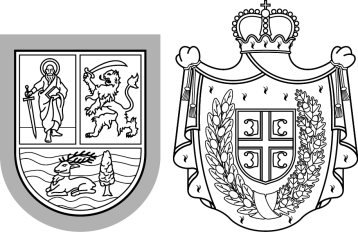 Аутономна Покрајина ВојводинаПокрaјински секретaријaт зa пољопривреду, 
водопривреду и шумaрствоБулевар Михајла Пупина 16, 21000 Нови СадТ: +381 21 487 44 11; 456 721 F: +381 21 456 040      psp@vojvodina.gov.rs            бр.104-325-сл/2017-04              дана  10.10.2017.године         УВОДРепублика СрбијаАутономна Покрајина ВојводинаПокрaјински секретaријaт зa пољопривреду, 
водопривреду и шумaрствоБулевар Михајла Пупина 16, 21000 Нови СадТ: +381 21 487 44 11; 456 721 F: +381 21 456 040      psp@vojvodina.gov.rs            бр.104-325-сл/2017-04              дана  10.10.2017.године         УВОД                Вероватноћа настанка                       штетних последицаТежина штетнихпоследицаНезнатнаНискаСредњаВисокаКритичнаКритична510152025Висока48121620Средња3691215Ниска246810Незнатна12345ОзнакаБрој бодоваКритична25Висока15-24Средња5-14Ниска3-4Незнатна1-2Критичан ризикВисок ризикСредњи ризикНизак ризикНезнатан ризикАктивностиЛЕГЕНДАЛЕГЕНДА1Контрола уређења водотока2Контрола водних објеката за коришћење вода3Контрола водних објеката за заштиту вода4Контрола рада поверених пословаКонтрола водних аката, књига и планских докумената5Контрола водних објеката за заштиту од штетног дејства водаР.бр.Степен ризикаБрој бодова у надзору у %1.Незнатан91 - 1002.Низак81 - 903.Средњи71 - 804.Висок61 - 705.Критичан60 и мањеРБОПИС ПОСЛАУчесталост на годишњем нивоуРЕДОВАНВАНРЕДАНПРЕВЕНТ.- СЛУЖ.ПОС.КОНТРОЛНИДОПУНСКИ1.Области из аналитичке табеле од А-D434надзора   250надзора102надзора7-састанака/присуство свих лок.самоуправа -45 субјеката75По потребиукупно100%57%24%10%17%-